Seelsorgebereich Frechen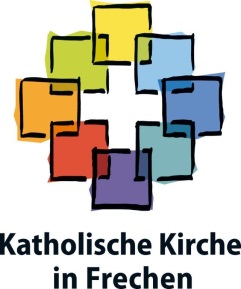 Am 06./07. November wird bei uns der Pfarrgemeinderat neu gewähltIn unserem Seelsorgebereich werden 15 Mitglieder in den Pfarrgemeinderat gewähltWahlvorschlag des WahlausschussesListe der Kandidatinnen und Kandidaten in alphabetischer ReihenfolgeFrechen, 24. September 2021 für den Wahlausschuss: 	_____________________________							               i.A. Michaela EsserHinweis: Ab 14 Jahren darf man wählen; ab 16 Jahren kann man gewählt werden.Name, VornameAlterBeruf/TätigkeitBaum, Alexandra46BeamtinBucco, Franziska28StudentinDorweiler, Marianne57Dipl. VerwaltungswirtinFink, Achim50Dipl. IngenieurForsbach, Claudia48BürokauffrauHeinrichs, Isabell32FachreferentinHennemeyer, Jenny52InformatikerinKlein, Ursula55Dipl. ReligionspädagoginMathes, Sabine62GrundschullehrerinMöltgen, Michael55AnwendungsentwicklerPöttinger, Helga69RechtsanwältinScholl, Jaqueline32Kindheitspädagogin B.A. Weitkowitz, Brigitte50ControllerinWiedemann, Gabriele61LehrerinDr. Żurawska, Wioleta42Psychologin 